Quadrilateral Exploration Homework	      Name/Date:        Directions: Put an X on whether the statement is always, sometimes, or never true. Explain how you know by both sketching and writing a description.Directions: Put an X on whether the statement is always, sometimes, or never true. Explain how you know by both sketching and writing a description.StatementHow do you know?1. A square is a rhombus. 	always 	sometimes 	never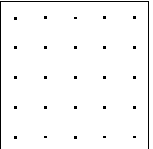 2. Trapezoids have one pair of parallel sides.  	always 	sometimes 	never3. Parallelograms are quadrilaterals. 	always 	sometimes 	never4. All rectangles are squares. 	always 	sometimes 	never5. A rectangle is a parallelogram.   	always 	sometimes 	never6. A trapezoid can have at least one right angle. 	always 	sometimes 	never